Dnia 19 listopada 2020r. Zarząd Województwa Świętokrzyskiego, pełniący funkcję Instytucji Zarządzającej RPOWŚ na lata 2014-2020, podpisał z EUROJET M. SZCZEPANIAK I WSPÓLNICY SPÓŁKA JAWNA umowę o dofinansowanie w ramach Działania 2.5 „Wsparcie inwestycyjne sektora MŚP” konkurs nr RPSW.02.05.00-IZ.00-26-253/19, inwestycji pn. „Wprowadzenie przez Spółkę EUROJET nowych na Polskim rynku produktów dzięki wdrożeniu innowacyjnej technologii napełniania płyt oraz paneli poliwęglanowych AEROGELEM”. Całkowita wartość niniejszego projektu wynosi 261 375,00 zł, natomiast wartość dofinansowania wynosi 170 000,00 zł. 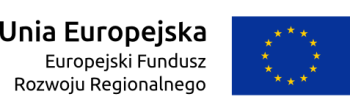 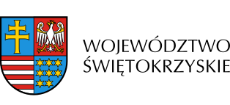 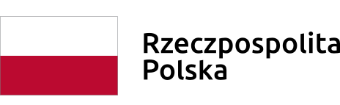 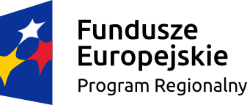 